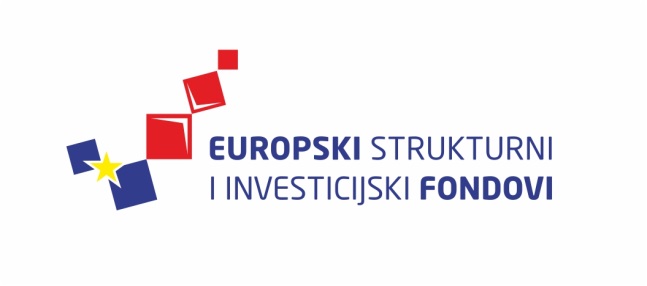 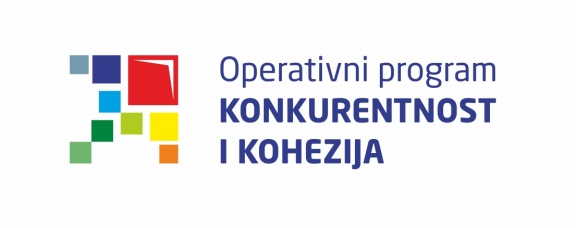 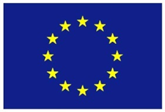 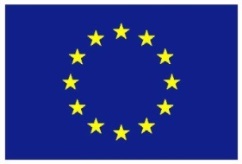 Europska unijaZajedno do fondova EUCiklus Izobrazbi - Upravljanje i kontrola korištenja Europskih strukturnih i investicijskih fondova Tematska cjelina 4 – Provedba ugovora o dodjeli bespovratnih sredstavaProvedba programa izobrazbe financira se sredstvima tehničke pomoći iz Operativnog programa Konkurentnost i kohezija, iz Europskog fonda za regionalni razvojProvjere izvršenja ugovornih obvezaod 18. do 19. svibnja 2016. / Hrvatsko novinarsko društvood 18. do 19. svibnja 2016. / Hrvatsko novinarsko društvood 18. do 19. svibnja 2016. / Hrvatsko novinarsko društvood 18. do 19. svibnja 2016. / Hrvatsko novinarsko društvood 18. do 19. svibnja 2016. / Hrvatsko novinarsko društvoLista polaznikaLista polaznikaLista polaznikaLista polaznikaLista polaznikaIme i prezimeIme i prezimeNaziv tijela/institucija:1.1.Antea RadićAntea RadićMinistarstvo regionalnoga razvoja i fondova Europske unije2.2.Anja MamićAnja MamićMinistarstvo kulture3.3.Bojan IvanetićBojan IvanetićMinistarstvo poljoprivrede4.4.Damir AndrašekDamir AndrašekHrvatska agencija za malo gospodarstvo, inovacije i investicije5.5.Danijel IštvanićDanijel IštvanićMinistarstvo pomorstva, prometa i infrastrukture6.6.Dario BarbalićDario BarbalićMinistarstvo pomorstva, prometa i infrastrukture7.7.Dijana PrćićDijana PrćićMinistarstvo regionalnoga razvoja i fondova Europske unije8.8.Dubravko HorvatDubravko HorvatFond za zaštitu okoliša i energetsku učinkovitost9.9.Emina LipovščakEmina LipovščakMinistarstvo znanosti, obrazovanja i sporta10.10.Ina DespotovićIna DespotovićHrvatska agencija za malo gospodarstvo, inovacije i investicije11.11.Iva FistonićIva FistonićMinistarstvo pomorstva, prometa i infrastrukture12.12.Ivana ErcegovacIvana ErcegovacMinistarstvo regionalnoga razvoja i fondova Europske unije13.13.Ivana KovačićIvana KovačićHrvatska agencija za malo gospodarstvo, inovacije i investicije14.14.Jelena FranotovićJelena FranotovićMinistarstvo kulture15.15.Jelena RajherJelena RajherMinistarstvo poduzetništva i obrta16.16.Lidija VidmarLidija VidmarHrvatska agencija za malo gospodarstvo, inovacije i investicije17.17.Marija DvečkoMarija DvečkoMinistarstvo poljoprivrede18.18.Marija KraljevićMarija KraljevićMinistarstvo pomorstva, prometa i infrastrukture19.19.Marta GrubišićMarta GrubišićMinistarstvo regionalnoga razvoja i fondova Europske unije20.20.Mia RimacMia RimacHrvatska agencija za malo gospodarstvo, inovacije i investicije21.21.Neno RakićNeno RakićHrvatska agencija za malo gospodarstvo, inovacije i investicije22.22.Petra Leonhardt BrlekPetra Leonhardt BrlekMinistarstvo kulture13.13.Sanka VučićSanka VučićMinistarstvo regionalnoga razvoja i fondova Europske unije24.24.Valentina Smukavić ZdelarValentina Smukavić ZdelarHrvatska agencija za malo gospodarstvo, inovacije i investicije25.25.Željka IvanovićŽeljka IvanovićHrvatska agencija za malo gospodarstvo, inovacije i investicije26.26.Željko MiličevićŽeljko MiličevićMinistarstvo zdravlja27.27.Antea RadićAntea RadićMinistarstvo regionalnoga razvoja i fondova Europske unije